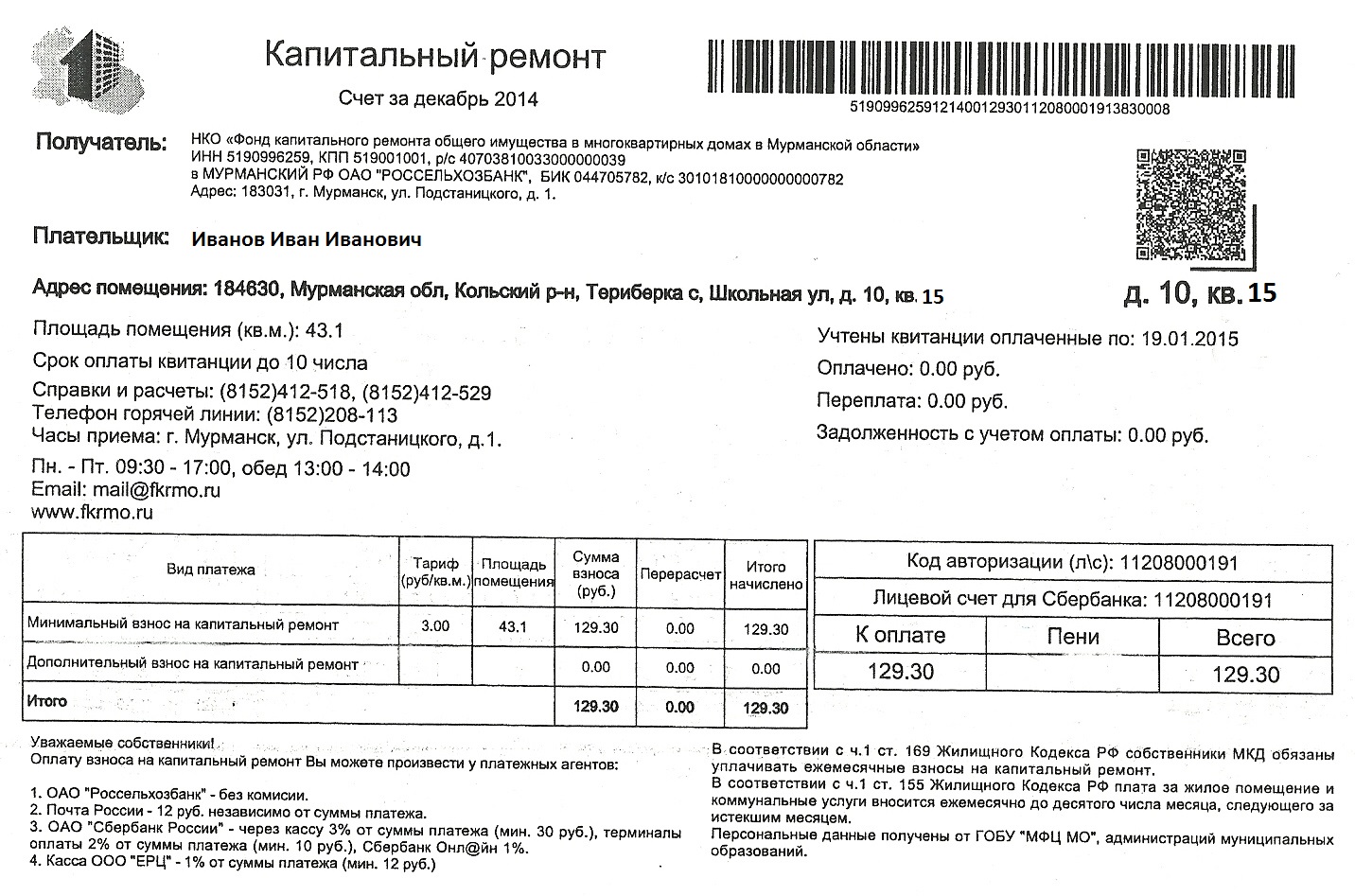 СПОСОБЫ ОПЛАТЫ:ОАО «Россельхозбанк» - без комиссии.Почта России – 12 руб. независимо от суммы платежа.ОАО «Сбербанк России» - через кассу 3 % от суммы платежа, терминалы оплат 2% от суммы, Сбербанк онл@йн – 1%.Касса ООО «ЕРЦ» - 1% от суммы платежа